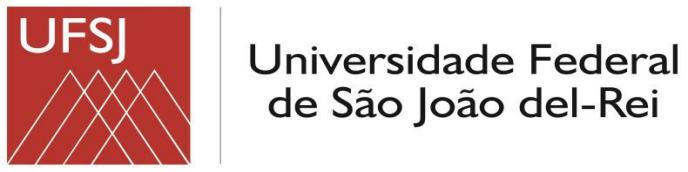 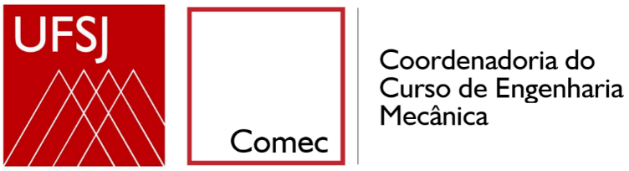 CURSO DE ENGENHARIA MECÂNICAPROJETO FINAL DE CURSO II[TÍTULO DO TCC]SÃO JOÃO DEL REI – MINAS GERAIS20XXnome do(a) autor (a) em caixa alta centralizadotítulo em caixa alta centralizadoxxxxxxxxxxxxxxxxxxxxxxxxxxxxxxxxxxxxxxxxxxxxxxxxxxxxxxxxxxxxxxxxxxxxTrabalho apresentado como requisito parcial para a Conclusão do Curso de Engenharia Mecânica da Universidade Federal de São João Del Rei.COMISSÃO EXAMINADORA______________________________________Prof. Dr. Nome do Professor OrientadorUniversidade Federal de São João Del Rei______________________________________Prof. Dr. Nome do Membro da Banca 1Universidade Federal de São João Del Rei______________________________________Prof. Dr. Nome do Membro da Banca 2Universidade Federal de São João Del ReiSão João Del Rei, ____ de____________ de 20__DEDICATÓRIAA Deus, por ser extremamente paciente e piedoso comigo... Aos meus pais que foram companheiros em todas as horas... AGRADECIMENTOSAo Prof. Dr. Orientador, braço amigo de todas as etapas deste trabalho.A minha família, pela confiança e motivação.Aos amigos e colegas, pela força e pela vibração em relação a  esta jornada.Aos professores e colegas de Curso, pois juntos trilhamos uma etapa importante de nossas vidas.Aos profissionais entrevistados, pela concessão de informações valiosas para a realização deste estudo.A todos que, com boa intenção, colaboraram para a realização e finalização deste trabalho.Ao professor coordenador de TCC que sempre me incentivou a estudar mais para dar maior qualidade à minha monografia EPÍGRAFE“O temor do Senhor é o princípio da sabedoria, e o conhecimento do Santo é prudência”. Provérbios 9.10 SOBRENOME, PrimeiroNome SegundoNome. Título do trabalho de TCC colocado em negrito. Trabalho de Conclusão de Curso. Curso de Engenharia Mecânica. Universidade Federal de São João Del Rei, Ano.RESUMOO resumo deve ser apresentado em parágrafo único e justificado. Deverá conter no máximo 1800 caracteres contando-se os espaçamentos. Para saber o número de caracteres de seu resumo siga os seguintes passos: selecione o resumo, clique em ‘Ferramentas’ no menu principal e depois selecione ‘Contar palavras’. O resumo deverá conter, obrigatoriamente: (1) Introdução, (2) Objetivos, (3) Amostra, (4) Procedimentos Experimentais; (5) Estatística (quando houver); (6) Resultados; (7) Discussão; e, (8) Conclusão. Todavia, não utilize tópicos colocando em negrito ou sublinhado cada um destes elementos mencionados acima. Utilize uma estrutura de texto de resumo em texto corrido que, por si só, seja capaz de caracterizar cada um dos elementos acima descritos como obrigatórios no resumo. Utilize linguagem objetiva. Nenhum dos tópicos do resumo deverá exceder em seu volume. A ‘Introdução’ deverá ser breve, assim como o ‘Objetivos’ (recomendo no máximo 2 linhas para cada tópico). Transcreva apenas as informações mais importantes nos métodos. Não é necessário detalhar tudo o que foi realizado nos ‘Procedimentos Experimentais’. A caracterização da ‘Amostra’ deve ser sucinta, apenas para dar uma noção de algumas de suas particularidades. Nos ‘Procedimentos Experimentais’, apenas relate as informações que consigam caracterizar os métodos utilizados. Nos ‘Resultados’, indique apenas os dados mais interessantes (que demonstraram significância estatística, por exemplo) e que foram discutidos posteriormente na ‘Discussão’. A ‘Discussão’ é a parte mais importante de um trabalho científico. Nela,, deverá ser apresentada a explicação para os resultados apresentados no estudo. Na ‘Discussão’ também serão verificadas as inferências do estudo sobre os resultados. Por fim, a ‘Conclusão’ deverá ser apresentada com possíveis implicações do estudo, generalizações dos resultados e sugestões de futuros estudos.Palavras-chave: De três a cinco palavras chaves que expressem o conteúdo e tema do trabalho. As palavras-chave devem ser separadas por ponto e vírgula (;).SOBRENOME, primeironome segundonome. Título do trabalho de tcc colocado em negrito e em inglês. Monograph for the Bachelor Degree in Mechanics Engineering. Federal University São João Del Rei, Ano.ABSTRACTO abstract deverá ser uma tradução fiel da versão em português do estudo. O abstract é obrigatório para o TCC. Não serão aceitas traduções realizadas por meios eletrônicos sem que haja devida revisão por profissional qualificado. Para tanto, após concluir a versão final do resumo do TCC, procure um professor de Inglês habilitado ou uma pessoa com conhecimento em língua inglesa avançada para revisar seu ABSTRACT. Pois, serão poucos os professores orientadores que possuirão domínio sobre a língua inglesa. Ou seja, a maioria dos orientadores não se responsabilizará por fazer esta tradução do RESUMO para o ABSTRACT. Desta forma, fica de inteira responsabilidade do aluno encontrar algum meio de realizar a devida tradução do RESUMO para o ABSTRACT. Reforço que o ABSTRACT é parte avaliada na banca de defesa final como item necessário para aprovação. Key Words: De três a cinco palavras chaves que expressem o conteúdo e tema do trabalho. As palavras-chave devem ser separadas por ponto e vírgula (;). Devem-se utilizar as palavras em inglês referentes às traduções das palavras-chave utilizadas no RESUMO em português.LISTA DE TABELASLISTA DE FIGURASLISTA DE SIGLAS, ABREVIAÇÕES E SÍMBOLOSSUMÁRIO1.	INTRODUÇÃONa introdução é exposto o tema central do trabalho e seu contexto em nossa sociedade e/ou curso, relacionando, caso exista, com o objeto foco do estudo (estudo de caso, caso seja este o método de pesquisa), seguido por: objetivo geral (com a definição do problema), objetivos específicos (itens secundários para se atender o objetivo geral).Na introdução deve ser explicitado o problema de pesquisa de forma explícita, por exemplo com uma questão problema; ou de forma implícita, a partir da contextualização e dissertação acerca do tema. É comum o uso de citações da literatura para contextualizar o tema de pesquisa e o problema. É comum também conter uma justificativa sobre a importância do tema ser pesquisado, sempre considerando a literatura como referência para tal.Para facilitar a padronização dos textos de TCC, são adotadas as seguintes regras de formatação do texto: Fonte: Times New Roman; Tamanho 12 para texto e 16 para títulos. Tamanho 10, para citações diretas longas e legendas (de Figuras e Tabelas); Espaço entre linhas e parágrafos: espaçamento entre linhas 1,5, e 0 pontos após o término de um parágrafo. Tamanho de folha A4, com margens superior e esquerda 3 cm, e direita e inferior 2 cm. Usar recuo no início de parágrafos. Os parágrafos devem estar justificados à direita e a esquerda. Usar como referência a formatação do presente texto.A língua oficial para todos os trabalhos é a língua portuguesa. Caso o aluno opte pelo uso da língua inglesa para fins de publicação, o orientador deve consentir. Palavras escritas em idioma diferente da língua portuguesa devem estar em itálico (caso o português seja a língua oficial do trabalho). Todos os títulos de seções devem estar alinhados à esquerda e em negrito. Títulos das seções primárias devem ter todas as letras maiúsculas. Usar as dimensões de folha A4. Margens do texto: esquerda e superior: 3 cm. Direita e inferior: 2 cm.Todas as páginas deverão ser numeradas, com exceção da capa e das páginas de anexo e apêndices (anexos e apêndices são opcionais). A numeração deve ser em algarismos arábicos, no canto inferior direito da folha.O curso de Engenharia de Mecânica da UFSJ entende o TCC como sendo um dos passos finais para a obtenção do grau de bacharel em Engenharia Mecânica. Nesse sentido, o TCC visa avaliar a capacidade do graduando de desenvolver um trabalho acadêmico sob a orientação de um docente que atua no curso de Engenharia Mecânica em tema de interesse do discente.Objetivos do trabalhoNa seção objetivo, são apresentados os objetivos geral e específicos para a obtenção dos resultados pretendidos. O objetivo geral é apresentado em uma única frase, de forma clara e concisa, além do resultado final pretendido ao término de seu artigo. Os objetivos específicos são objetivos secundários que devem ser realizados para alcançar o objetivo geral (principal), sendo estes elencados em tópicos, contendo um verbo no infinitivo, por tópico. A seguir exemplifica-se a escrita dos objetivos.O objetivo geral deste trabalho é estudar o desempenho de veículos automotores em função dos seus parâmetros construtivos. Como objetivos específicos pretende-se:Avaliar estatisticamente o consumo de combustível dos veículos em função da potência, do nº de cilindros, da massa, …;Obter modelos de regressão que descrevam matematicamente o desempenho em função dos parâmetros dos veículos;Quantificar a economia de geração de poluentes obtida em função dos parâmetros do veículo;Comparar o desempenho dos veículos considerados em valores monetários e em unidades de eficiência energética.REVISÃO DA LITERATURAEsta seção é a parte do trabalho onde o graduando apresentará o embasamento necessário para o desenvolvimento do trabalho. É o item que contém a maioria das citações, descrevendo o estado da arte do tema abordado. Sugere-se na maioria dos casos o uso de citações indiretas. As citações diretas devem ser usadas somente se as exatas palavras do autor forem extremamente importantes. Geralmente a revisão contém citações de métodos/abordagens propostas para resolver o problema em estudo; de objetos de estudo (problema) nos quais o método foi aplicado, de como foram medidos os resultados; e de conceitos e definições caso sejam importantes para o desenvolvimento da pesquisa. Equações também podem ser usadas para quantificar as definições. A seguir são expostos alguns exemplos de citações.Peng et al. (2020) propuseram um método para estudar a configuração de powertrain de veículo elétrico híbrido monomotor. Os autores estabeleceram duas matrizes de adjacência para representar todas as configurações do powertrain e um método de análise foi proposto para avaliar os modos de trabalho. Posteriormente, um conjunto de modos de trabalho foi estabelecido para melhorar a eficiência na obtenção de modelos matemáticos para os parâmetros do powertrain. Finalmente, uma estratégia de gerenciamento de energia via programação dinâmica foi desenvolvida para analisar o desempenho das configurações geradas.O método de otimização multi-objetivo NSGA-II foi utilizado na otimização das relações de transmissão e distribuição do torque do motor de um veículo elétrico híbrido monomotor. Uma fronteira de Pareto com 100 soluções expressando o trade-off entre performance e eficiência foi obtida. Os resultados da otimização indicam reduções de 9,3% e 11,2% para o tempo de aceleração e estado de carga, respectivamente (KWON et al., 2020).De acordo com Wang et al. (2011), a eficiência da bateria em relação ao solo considera as perdas devido ao atrito das rodas/pneus com o solo. Essa relação pode ser quantificada conforme a Equação 1, onde Ppt é a potência do motor, Pl são as perdas de potência e Pb é a potência da bateria.					       (1)METODOLOGIANa metodologia o acadêmico deve definir quais etapas seguiu para desenvolvimento do seu TCC. Ele deve também descrever seu objeto de estudo. Nesta seção é interessante definir qual foi o método de pesquisa, como estudo de caso, pesquisa-ação, etc. Basta descrever as etapas definidas no trabalho, ferramentas, métodos e instrumentos utilizados para coleta de dados, além de programas e pacotes computacionais utilizados para análises.RESULTADOS E DISCUSSÃOConsiste na descrição detalhada dos resultados obtidos ou esperados com a execução da metodologia proposta. Estes resultados têm de ser mensuráveis com números, e de preferência com valores monetários (o quanto se espera de ganho ou redução de perda de recursos) ou dados estatísticos no caso de revisão da literatura.São utilizados três elementos não textuais: Figuras, Tabelas e Equações. A indicação ou chamada para as figuras, tabelas e equações deve ser feita no texto, antes destes aparecerem e pela numeração. Os termos Figura, Tabela e Equação sempre são escritos com a inicial maiúscula quando fizerem referência a um elemento não textual presente no trabalho. Por convenção, são utilizadas sequências crescentes em algarismos arábicos para numerar Figuras, Tabelas e Equações, uma sequência para cada elemento não textual. Não use expressões como “Figura abaixo”, “Tabela acima”, “Equação a seguir” e similares.Utilize figuras com boa resolução. Uma figura ilegível atrapalha mais do que ajuda. Tabelas nunca devem ser inseridas como Figuras. As legendas de figuras e tabelas são dispostas acima destas e centralizadas. As referências (fontes) das tabelas e figuras são apresentadas abaixo das mesmas, a exemplo da Figura 1 e Tabela 1. Tanto as legendas quanto as fontes devem ser escritas com tamanho 10.É importante que o aluno discuta no texto os resultados apresentados nas figuras e tabelas, conforme exemplo a seguir. A Figura 1 ilustra graficamente os resultados do consumo de combustível dos veículos testados em função da potência (kW) e do número de cilíndros. Pode-se constatar que há uma tendência inversamente proporcional do desempenho do veículo em termos de consumo de combustível por distância percorrida (km/l) em relação à ambas as variáveis independentes consideradas.Figura 1. Desempenho em função da massa e do nº de cilíndros de veículos automotores 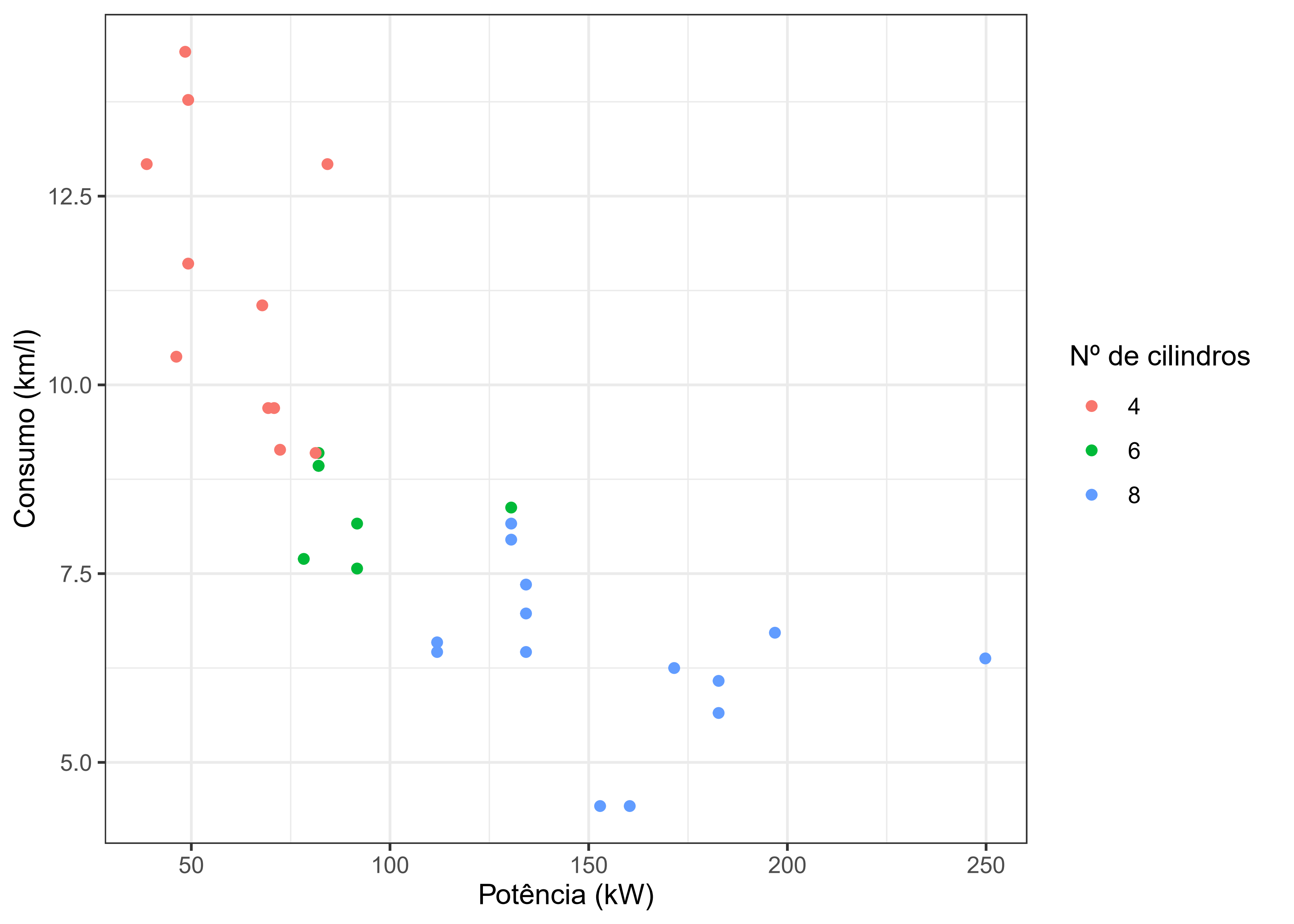 Fonte: AutorA Tabela 1 apresenta o número de documentos encontrados sobre o assunto pesquisado. Percebe-se que a literatura sobre o tema é predominantemente encontrada em artigos.Tabela 1. Tipologia e quantidade de documentos sobre o tema pesquisadoFonte: AutorCONCLUSÃONa conclusão os objetivos do trabalho devem ser retomados. Sugere-se comparar os resultados obtidos com os objetivos geral e específicos. Pode-se complementar com a opinião pessoal sobre os pontos positivos e negativos a respeito do desenvolvimento do trabalho. Sugere-se a proposição de possíveis trabalhos futuros a serem elaborados considerando as limitações do trabalho finalizado.REFERÊNCIAS BIBLIOGRÁFICASTodas as citações devem estar referenciadas neste item e tudo o que for referenciado neste item deve ter sido citado ao menos uma vez no texto. As referências devem ser listadas ao final do trabalho, em ordem alfabética (considerando o sobrenome do primeiro autor). É adotada o padrão ABNT para citação e referencia.As referências são regidas pela norma NBR 6023, da ABNT, que deve ser consultada se necessário. Na dúvida, converse com seu orientador ou poste sua dúvida na comunidade virtual.Formatação das referências: fonte Arial tamanho 12, alinhamento à esquerda, espaçamento simples com 24 pontos após o parágrafo. Cada referência ocupa um único parágrafo.As referências são listadas por ordem alfabética pelo sobrenome do primeiro autor.O sobrenome de cada autor é escrito com todas as letras maiúsculas. Os nomes com apenas a primeira letra maiúscula. Procure não abreviar os nomes dos autores.Toda referência terá alguma informação em negrito, que depende do tipo de obra (título do trabalho em TCCs, Dissertações e teses ou nome da revista ou do congresso). Esse negrito ocorre apenas no título principal, ou seja, o subtítulo, que em geral vem após dois-pontos, não recebe negrito.O título do trabalho aparece apenas com a primeira letra maiúscula (com exceção de palavras que devem, obrigatoriamente, ter letras maiúsculas).As palavras de outras línguas aparecem em itálico, no caso de texto em língua portuguesa.Obras acessíveis pela internet contêm informações extras: o link da obra (sempre entre < e >) e a data de acesso (no formato dd/mmm/aaaa).Abaixo seguem alguns exemplos:ALLAOUI, Hamid; ARTIBA, Abdelhakim. Integrating simulation and optimization to schedule a hybrid flow shop with maintenance constraints. Computers and Industrial Engineering, v.47, p.431-450, 2004.AMMERI, Ahmed; CHABCHOUB, Habib; HACHICHA, Wafik; MASMOUDI, Faouzi. A comprehensive literature classification of simulation-optimization methods. In: INTERNATIONAL CONFERENCE ON MULTI OBJECTIVE PROGRAMMING AND GOAL PROGRAMMING, Proceedings... 2010.ANGULO-MEZA, Lídia. Data Envelopment Analysis (DEA) na determinação da eficiência dos programas de pós-graduação da COPPE/UFRJ. 1998. Dissertação (Mestrado em Engenharia Mecânica). Universidade Federal do Rio de Janeiro (UFRJ), Rio de Janeiro, RJ, 1998.ANGULO-MEZA, Lídia; CUNHA, Bruno Tonioni. A avaliação cruzada: uma revisão bibliográfica e implementação computacional. In: SIMPÓSIO BRASILEIRO DE PESQUISA OPERACIONAL, Anais... Goiânia, 2006.CAMPOS, Vicente Falconi. TQC: Controle da Qualidade Total. 4. ed. Belo Horizonte: Fundação Christiano Ottoni, 1992.KWON, Kihan; SEO, Minsik; MIN, Seungjae. Efficient multi-objective optimization of gear ratios and motor torque distribution for electric vehicles with two-motor and two-speed powertrain system. Applied Energy, v. 259, p. 1-12, 2020.PENG, Hang; QIN, Datong; HU, Jianjun; FU, Chunyun. Synthesis and analysis method for powertrain configuration of single motor hybrid electric vehicle. Mechanism and Machine Theory, v. 146, p. 1-18, 2020.WANG, Rongrong et al. Development and performance characterization of an electric ground vehicle with independently actuated in-wheel motors. Journal of Power Sources, v. 196, n. 8, p. 3962-3971, 2011.WALKER, Janice R. MLA-style citations of electronic sources. 1995. Disponível em: <http://www.cas.usf.edu/english/walker/mla.htm>. Acesso em: 4 set. 2008.ANEXOÉ considerado anexo todo material secundário que o autor não tenha elaborado, mas tenha utilidade para a explicação de conteúdo no corpo principal do texto.APENDICEÉ considerado apêndice todo material secundário que o autor tenha elaborado, e sirva para a explicação de conteúdo no corpo principal do texto.Tabela 1 -Número de horas dedicadas às atividades de elaboraçãodo trabalho de conclusão de curso..............................................38Tabela 2 -Métodos de estudo para concluir o trabalho de conclusãode curso sem infringir os prazos estipulados pelo orientador.....40Tabela 3-Relação de livros e artigos consultados para o TCC...................48Tabela 4-Número de encontros com o orientador para desenvolverum trabalho de TCC com qualidade............................................60Tabela 5-Relação do número de finais de semana sem lazer com o número de horas de trabalho para elaboração do TCC...........71Tabela 6-Comparação entre número de alunos que reprovaram noTCC e de alunos que foram aprovados com louvor, em função das horas de trabalho destinado ao TCC........................89Tabela 7-Comparação entre alunos graduandos formandos e não-formandos quanto à carga horária de estudos no ano letivo................................................................................93Tabela 8-Comparação entre diferentes técnicas de concentração para potencializar as horas de estudo dedicadas ao TCC..........98Tabela 9-Relação entre o tempo dedicado ao TCC, o tempo dedicado às outras atividades e às reprovações no TCC...........120Tabela 10-Diagnóstico do número de horas necessárias para serem dedicadas ao TCC para não ter problemas acadêmico-pessoais com seu orientador....................................135Figura 1 -Representação esquemática dos diferentes métodos de estudo para elaboração de um TCC de qualidade.................38Figura 2 -Fluxograma de atividades que auxiliam na organizaçãoda condução do TCC...................................................................40Figura 3-Ilustração de diferentes expressões de tristeza quandoo TCC não é atividade prioritária em ano de colação.................48Figura 4-Nível de preocupação, estresse, ansiedade e desespero em alunos que não se organizam para realizar o TCC...............60ID-Índice de Dificuldade38r-Raio do Círculo40α-Ângulo de Determinação48β-Ângulo do Alvo Virtual51TM-Tempo de Movimento60We-Tamanho do Alvo Efetivo70RESUMOivABSTRACTvLISTA DE TABELASviLISTA DE FIGURASviiLISTA DE SIGLAS, ABREVIAÇÕES E SÍMBOLOSviiiLISTA DE EQUAÇÕESixLISTA DE ANEXOSx1INTRODUÇÃO...........................................................................................011.1Apresentação.............................................................................................011.1Problema....................................................................................................111.2Justificativa.................................................................................................121.3Objetivos....................................................................................................131.3.1Objetivos Gerais.........................................................................................131.3.2Objetivos Específicos.................................................................................131.4Hipóteses...................................................................................................142REFERENCIAL TEÓRICO, REFERENCIAL BIBLIOGRÁFICO ou REVISÃO DE LITERATURA......................................................................162.1Diretrizes gerais para a estruturação do texto de revisão de literatura....................................................................................222.2Como citar trabalhos científicos.................................................................252.3Como referenciar trabalhos científicos......................................................222.4Orientações gerais de formatação.............................................................253MÉTODOS ou METODOLOGIA................................................................273.1Caracterização do Estudo..........................................................................273.2Amostra......................................................................................................283.3Local...........................................................................................................283.4Instrumentos e Tarefa................................................................................283.5Procedimentos Experimentais...................................................................293.6Variáveis de Estudo...................................................................................293.7Análise Estatística......................................................................................294RESULTADOS314.1Resultados em Texto.................................................................................314.2Resultados em Tabelas.............................................................................324.3Resultados em Figuras..............................................................................375DISCUSSÃO..............................................................................................425.1Considerações Gerais Sobre a Discussão................................................425.2Elementos que Devem ser Apresentados na Discussão...........................436CONCLUSÃO............................................................................................45REFERÊNCIAS46ANEXO I48ANEXO II49APÊNDICE I50Tipo do documentoNúmero de documentosPercentualArtigos de revistas98865%Artigos de congressos17512%Capítulo de livro15710%Artigos de Revisão966%Livros423%Artigos de editorial191%Notas171%Outros272%